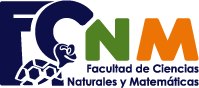 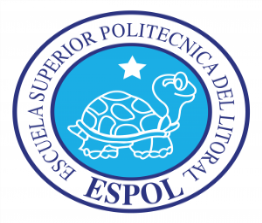 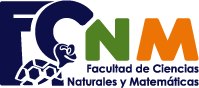 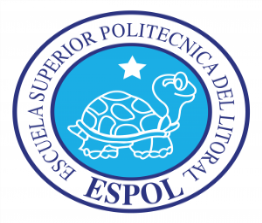 EXAMEN DE MEJORAMIENTO DE DISEÑO Y OPERACIÓN DE PLANTAS22 SEPTIEMBRE 2015NOMBRE: ………………………………………………………………………………………………	PARALELO:……….PARTE I: EVALUACION TEORICA1.- Concepto de Diseño.2.- Concepto de Materia Prima.3.- Concepto de Insumo.4.- Concepto de Suministro.5.- Concepto de Lay Out6.- Detalle los diversos tipos de Mtto que conoce.7.- Qué puntos importantes debe considerar en un diseño hidráulico?8.- En una valoración eléctrica, cómo usted cuantificaría el número de tomas eléctricas bifásicas a 100V; 220 V; y trifásicas a 440V9.- Explique la relación entre kVA y kW10.- Explique el ciclo de potencia de Rankine11.- Qué criterio emplea para seleccionar un refrigerante para el diseño de una cámara de refrigeración y una de congelamiento?12.- Explique el ciclo de refrigeración.13.- Indique los diferentes tipos de caldero.14.- Por qué es importante considerar la radiación en el diseño de calderos?15.- De los gases de combustión, cuáles generan radiación térmica y cuáles no?16.- Por qué es necesario tener un exceso de aire en la combustión de una caldera? Y por qué es un valor de 20%?17.- Si en un caldera se produce normalmente vapor sobrecalentado; por qué tiene importancia el doctor del vapor?18.- Al realizar el balance de energía de energía en un caldero, qué importancia tiene el Poder calórico del combustible?, indique el concepto de poder calórico superior e inferior?. Cuál se utiliza en los cálculos19.- Por qué se utiliza material refractario en una caldera?20.- Concepto de productividad y usuales formas de determinación.21.- Concepto de flujo, operaciones de proceso, líneas de proceso.22.- Concepto de cuellos de botella, tiempo productivo, tiempo improductivo.23.- Concepto de diagrama de flujo y cuáles son las distintas normativas que conoce para su representación?24.- Indique la importancia en el diseño de los pisos, techos, paredes, ingresos, salidas, iluminación, ventilación y SSO25.- Indique los diferentes factores que conoce en relación a la distribución de plantas.26.- En un estado de resultados de una empresa, indique brevemente cómo se llega a la utilidad neta antes de impuestos?PARTE II: EVALUACION DE RESOLUCION DE PROBLEMAS1.- En una planta de producción de azúcar refinada, para la línea de producción de azúcar en bruto; se dispone de la siguiente información:Esta planta tiene una capacidad disponible de 60 ton cortas de producto terminado por día y actualmente trabaja en un 92% de esta capacidad, considerando el trabajo normal de 5 días a la semana en un mes de 30 días y que de acuerdo al contrato de todas los trabajadores al mes se considera que trabajan 240 horas;considerar que en las actividades de limpieza y preparación de máquinas intervienen todos los trabajadores del proceso y se realizan al terminar cada turno.Calcular la productividad actual de esta planta, expresada en kg/hora.hombre para un mes de 21 días laborables.Realizar el diagrama de flujo y lay out, considerando que las operaciones son secuenciales, que es una planta de alimentos, y que debe tener un sistema SSO implementado.2.-  Calcular el flujo másico de combustible, número de tubos teóricos , diámetro de una caldera de baja presión y consumo de combustible en base a la siguiente información: Presión= 45 PSI ; Potencia= 15 BHP; Combustible= Diesel ; caldera pirotubular. Considerar la entrada del agua a temperatura de 25ºC, se obtiene un vapor sobrecalentado a 150ºC. Asumir una tubería de especificación 0,26 ft2/ft y ¼ “ y un coeficiente interno total de transferencia de calor de 30 BTU/h.ft2.ºF.3.- Realizar un diseño global e integral para una cámara de congelamiento de pulpas de fruta, de acuerdo a las siguientes características:* El producto ingresa al congelador en estado líquido a 6° C* Se desea que el producto llegue a -18°C* Se desea congelar 10.000 fundas de pulpa de fruta de 500 gramos cada uno utilizando una disposición tipo estantería que tienen una capacidad por fila para 100 fundas y las dimensiones de cada funda son: largo= 0.15m, ancho=0.05 m y altura=0. 20 m* Definir el refrigerante idóneo ProcesoMano de obra directaTiempo limpieza (h)  por turno de 8 horas Horas trabajo de máquinas/díaTiempo preparación máquinas(h) por turno de 8 horasTrituración y molienda de la caña20 (5 por turno de 8 horas y 5 por turno de 12 horas)0.322.00.5Separaciones mecánicas8 (4 por turno de 12 horas)0.622.50.3Operaciones de Evaporación12 (3 por turno de 8 horas y 3 por turno de 12 horas)1.021.01.0Operaciones de Cristalización6 (2 por turno de 8 horas)1.020.50.5Operaciones de Secado10 (5 por turno de 12 horas)1.520.01.0